LUFTGEWEHR-GRUPPENMEISTERSCHAFT GM G10m DES SSV / OSPSV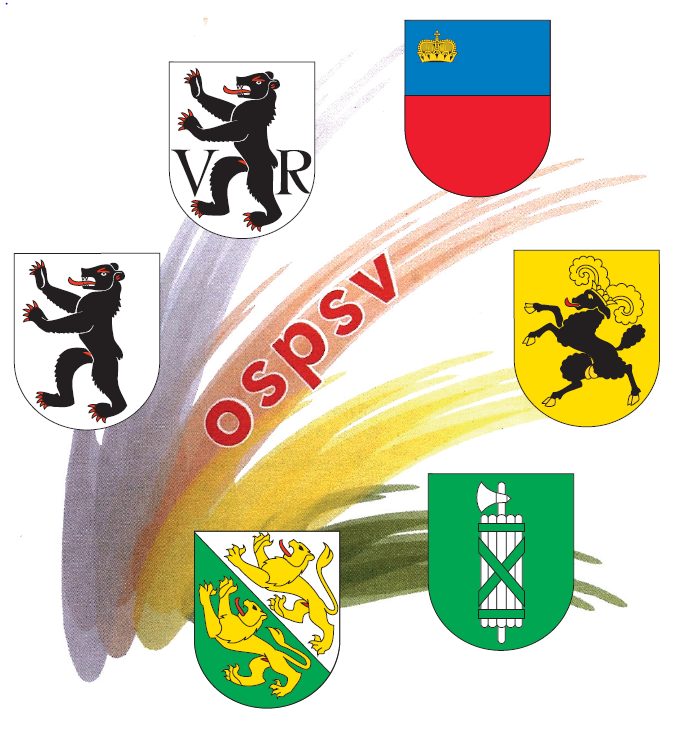 2015 / 2016EINZELMEISTERSCHAFT G10m DES OSPSV 2015 / 2016                                                               A N M E L D U N G	bis Montag, 05. Oktober 2015Verein:beteiligt sich mit	……..	Gruppen Elite an der GM SSV / OSPSV (40 Schuss)beteiligt sich mit	……..	Gruppen Elite nur GM OSPSV (40 Schuss)beteiligt sich mit	……..	Gruppen Junioren Jahrgang 1996 und jünger kombiniert                                         	GM SSV / OSPSV (40 Schuss)beteiligt sich mit	……..	Gruppen Junioren Jahrgang 1996 und jünger nur                                         	GM OSPSV (40 Schuss)beteiligt sich mit	……..	Gruppen Jugend Jahrgang 2000 und jünger kombiniert                                         	GM SSV / OSPSV (20 Schuss)beteiligt sich mit	……..	Gruppen Jugend Jahrgang 2000 und jünger nur                                         	GM OSPSV (20 Schuss)bestellt			Einzelmeisterschaften G10m des OSPSV 2015 / 2016			……..	Männer					60 Schuss			……..	Frauen					40 Schuss			……..	Altersklasse Jg. 1970 und älter		40 Schuss			……..	Junioren+Juniorinnen Jg. 1996 - 1999	60 Schuss			……..	Jugend Jg. 2000 und jünger		40 SchussHinweis: Die SSV-Einzelmeisterschaften G10m (DMM) müssen direkt bei: Nelly Oesch, Tel. 032 384 36 48, E-Mail: nelly.oesch@gmx.ch bestellt werdenWir brauchen Streifenscheiben		…….Wir brauchen Kleber			…….		(Zutreffendes ankreuzen)Nicht zurückgesandtes EM-Material wird zum Normaltarif belastet.NAME. ADRESSE. MAlL SOWIE TEL. NR. DES LG-FUNKTIONAERSSTARTGELD:Fr. 90.00 	pro 	Gruppe Elite						SSV / OSPSVFr. 50.00 	pro 	Gruppe Elite						nur OSPSVFr. 75.00 	pro 	Gruppe Junioren 	Jg. 1996 - 1999		SSV / OSPSVFr. 35.00 	pro 	Gruppe Junioren	Jg. 1996 - 1999		nur OSPSVFr. 65.00 	pro 	Gruppe Jugend	Jg. 2000 und jünger		SSV / OSPSVFr. 25.00 	pro 	Gruppe Jugend	Jg. 2000 und jünger		nur OSPSVFr. 22.00 		Einzelmeisterschaft 	60 Schuss 		OSPSVFr. 18.00		Einzelmeisterschaft 	40 Schuss 		OSPSVNeu sind 18 Finalplätze für die Frauen vorgesehen!Die Startgelder der GM und die EM werden nach den Finalanlässen in Rechnung gestellt. Die Einzahlungen haben bis 30 Tage nach Erhalt der Rechnungen zu erfolgen.ANMELDUNG: 	Bruno WyssScheregg 89057 WeissbadTel. 079 243 77 60 E-Mail bruno.wyss@swissonIine.chTermin 05. Oktober 2015RÜCKSCHUB-DATEN 				1. Runde Sa. 21. November 2015Das Material ist an den neben- 		2. Runde Sa. 26. Dezember 2015stehenden Daten beim Auswerteteam 	3. Runde So 17. Januar 2016FINAL GM / EM Männer Frauen Alt. Klasse 		Sa. 30. Januar 2016Jugend / Junioren 			So. 31. Januar 2016Die Finals finden in Gais AR statt.Sämtliche Zustellungen haben in A-Post zu erfolgen!Alle Scheiben, welche nach diesem Datum eintreffen, werden unausgewertet retourniert und haben eine Disqualifikation zur Folge. Gemäss Reglement. Wir bitten um Verständnis.Weissbad, 05. September 2015				Mit sportlichen GrüssenAuswerteteam GM + EM G10mLG Appenzell